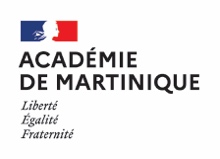 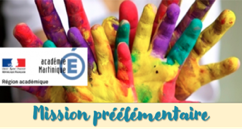 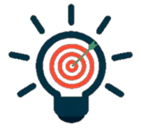 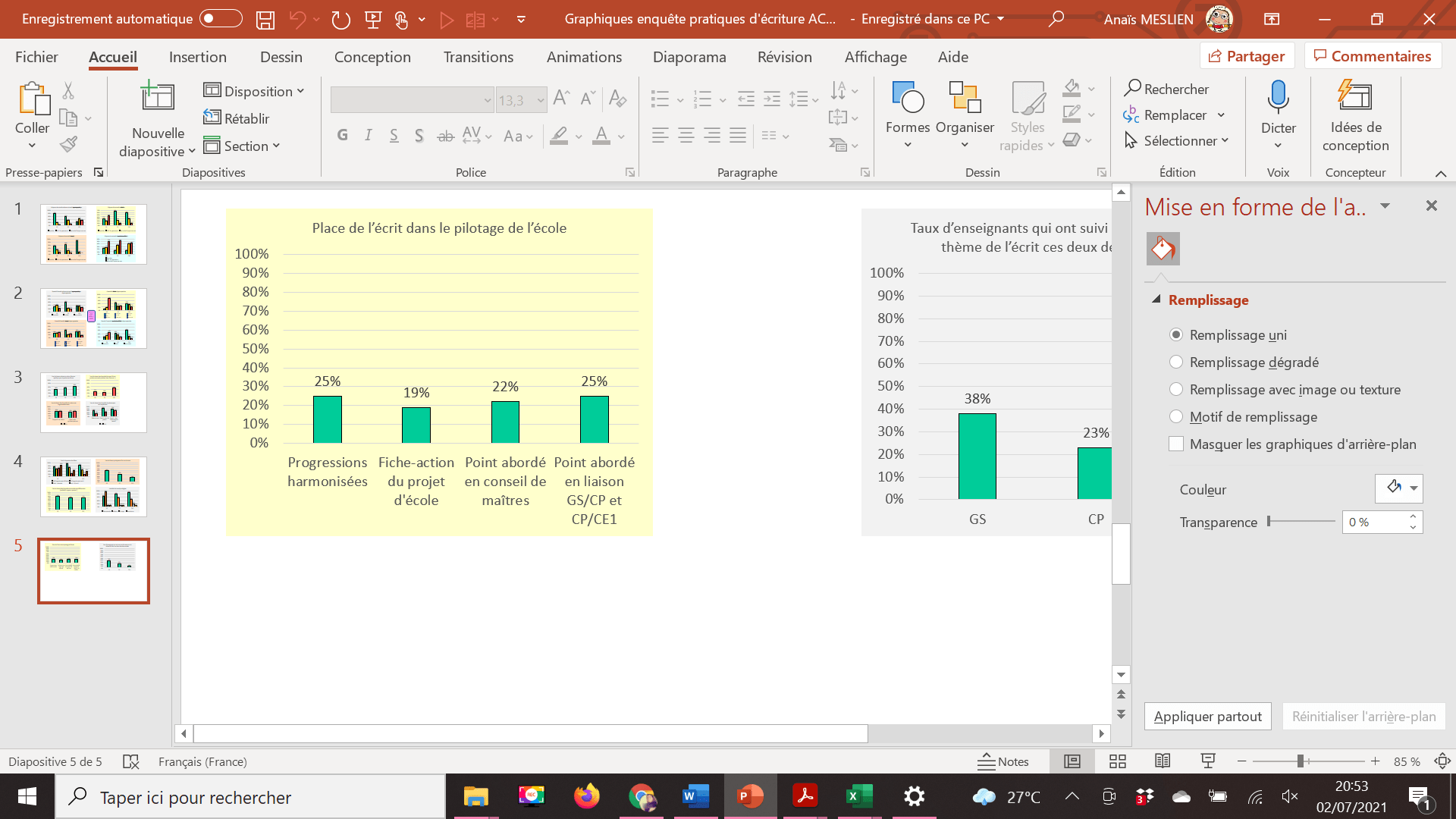 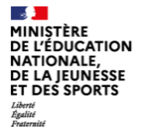 Le rôle du Directeur ou de la DirectriceLe rôle du Directeur est fondamental dans le pilotage de l’enseignement de l’écrit au sein de l’école :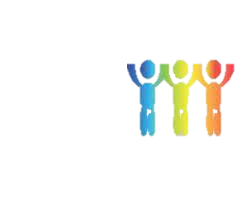 Programmation spécifique aux compétences :  commencer à produire des écrits et en découvrir le fonctionnement et commencer à écrire seul.Compétence de fin de cycle 1 : copier en cursive un mot ou une très courte phrase dont les sens est connu – Écrire son prénom en écriture cursive, sans modèle – Écrire seul un mot en utilisant des lettres ou groupes de lettres empruntés – Copier à l’aide d’un clavier Focale  Commencer à écrire seulCompétence de fin de cycle 1 : copier en cursive un mot ou une très courte phrase dont les sens est connu – Écrire son prénom en écriture cursive, sans modèle – Écrire seul un mot en utilisant des lettres ou groupes de lettres empruntés – Copier à l’aide d’un clavier Focale  Commencer à écrire seulCompétence de fin de cycle 1 : Reconnaitre les lettres de l’alphabet et connaitre les correspondances entre les trois manières d’écrire - Copier en cursive un mot ou une très courte phrase dont les sens est connu – Écrire son prénom en écriture cursive, sans modèle – Écrire seul un mot en utilisant des lettres ou groupes de lettres empruntés – Copier à l’aide d’un clavier Repères pour la mise en œuvre de situations en classeEn situation de production d’écrit                 L’activité de l’élève							    	Le rôle déterminant de l’enseignantAide à l’écriture : outils et référentsDans le cadre de la liaison interclasses, ces outils pourront être partagés et harmonisés. Outre, le gain de temps en début d’année, cette concertation est gage de cohérence au sein de l’école.Exemples d’outils : Outils pour faciliter le passage oral/écrit :Dictées à l’adulteliste de mots outilsmots référents en lien avec l’étude des correspondances graphèmes/phonèmesalphabet dans les trois écritures Etc…Outils pour prendre modèle :Albums, imagiers, recueil de comptinesrépertoires, affiches, textes écrits collectivementtablette, ordinateurEtc…Outils pour écrire :Ardoise, tableau, feuilles lignées, feuilles blanchescahiers d’écrivain, cahiers de brouillontablette, ordinateurEtc…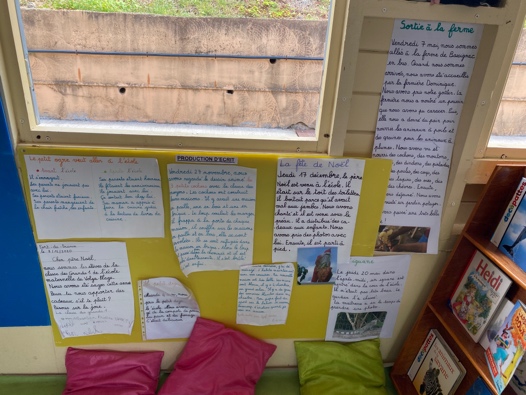 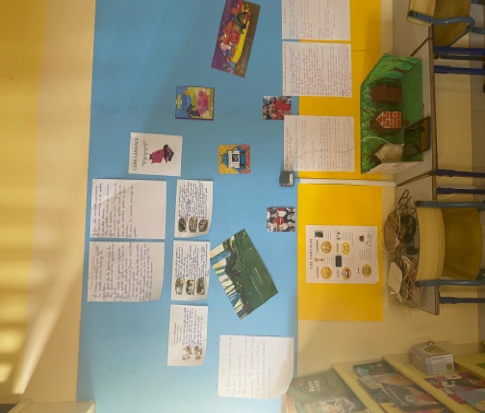 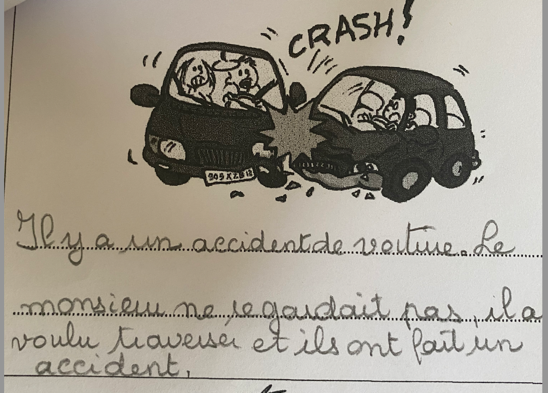 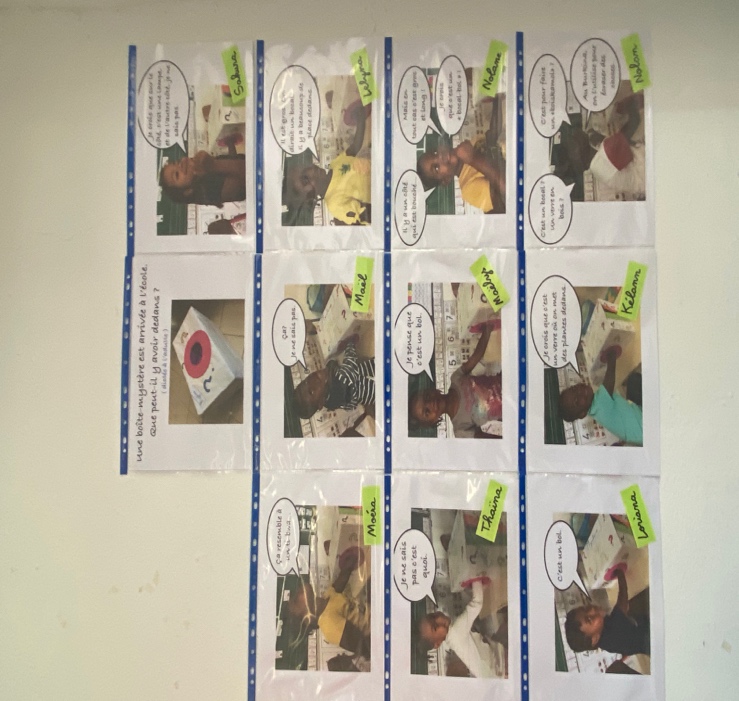 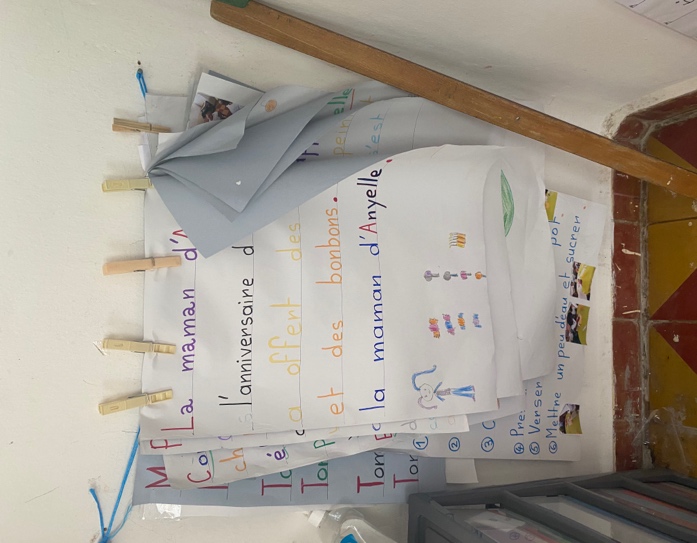 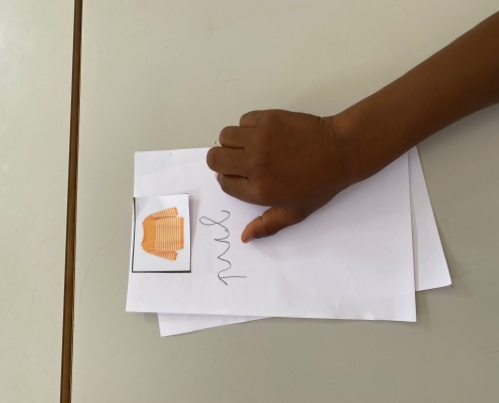 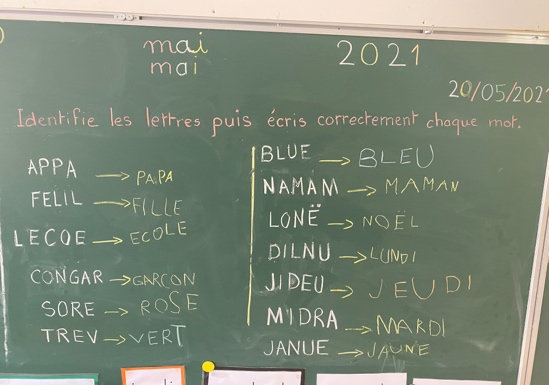 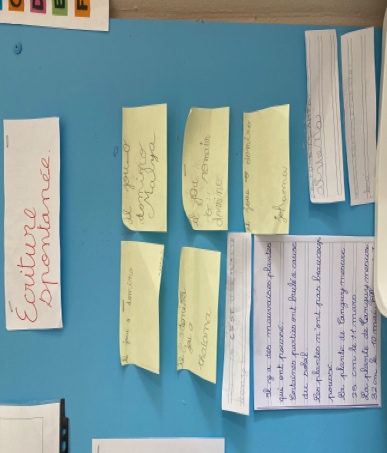 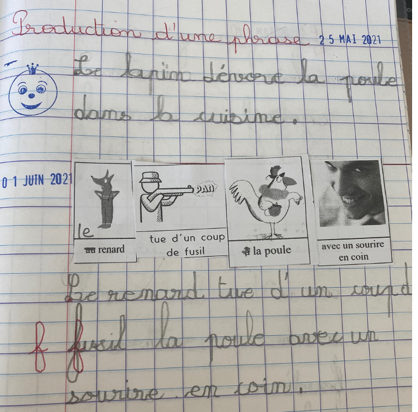 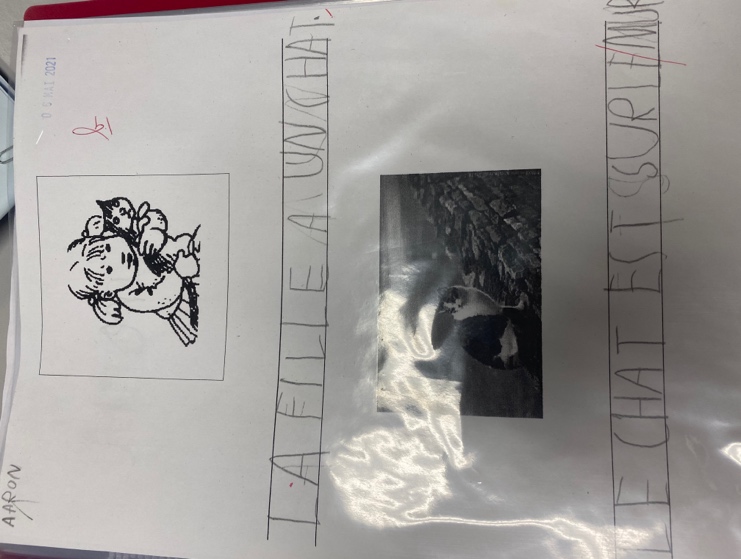 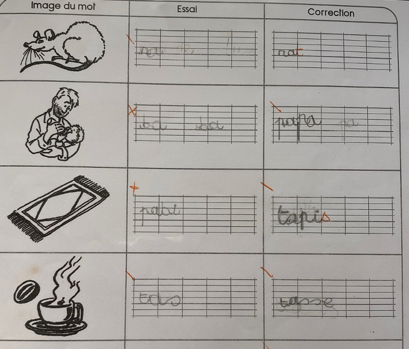 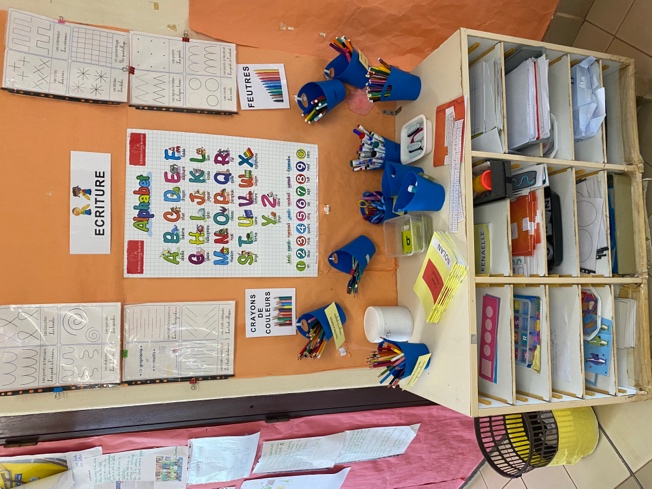 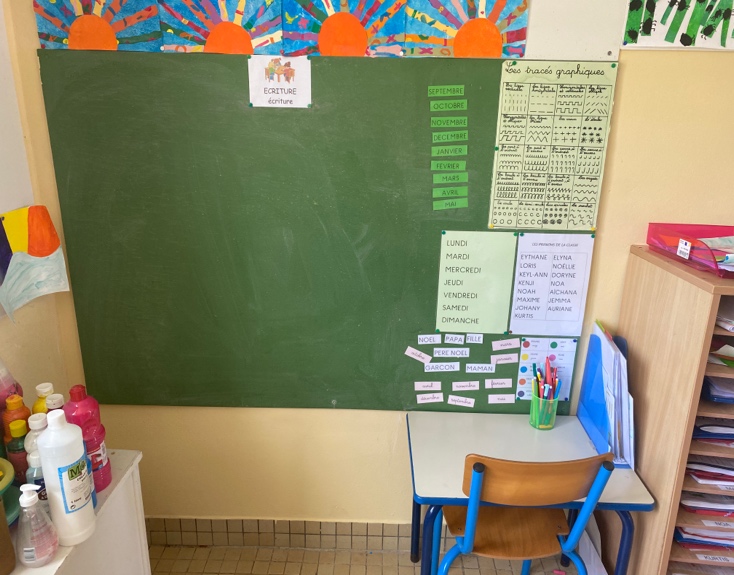 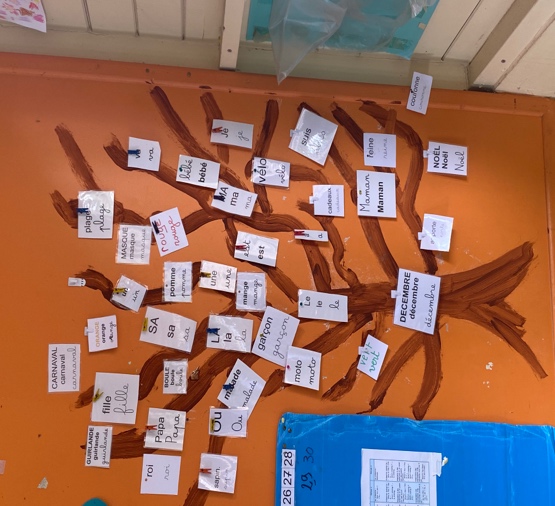 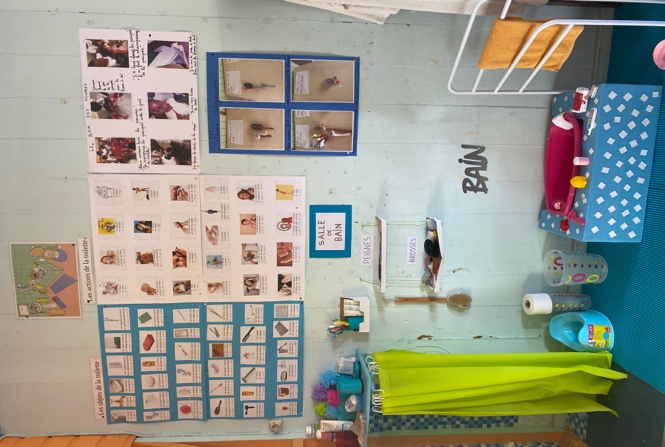 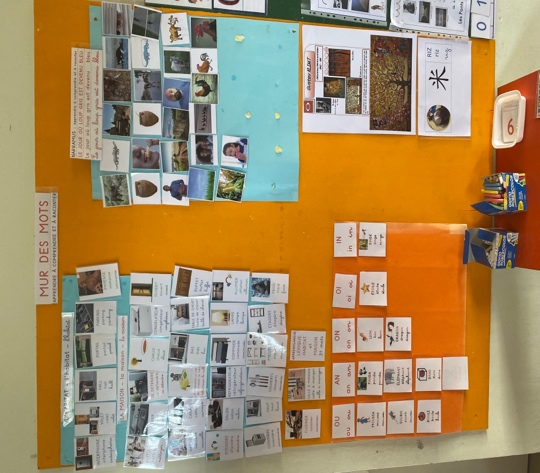 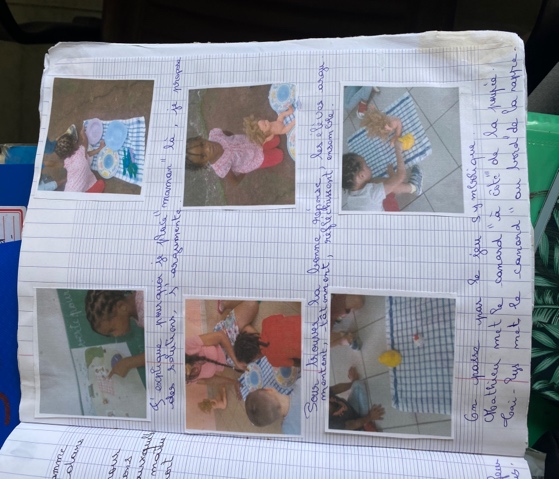 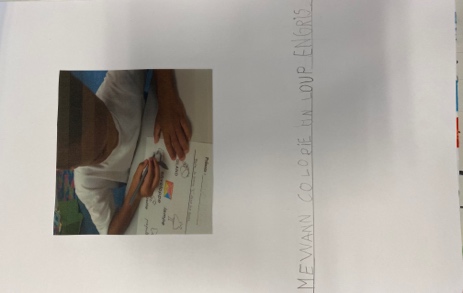 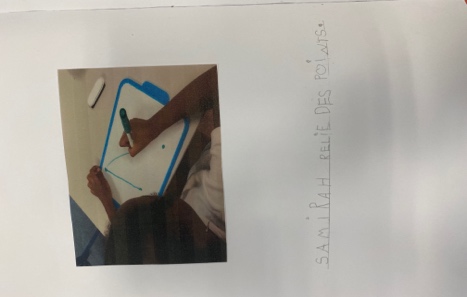 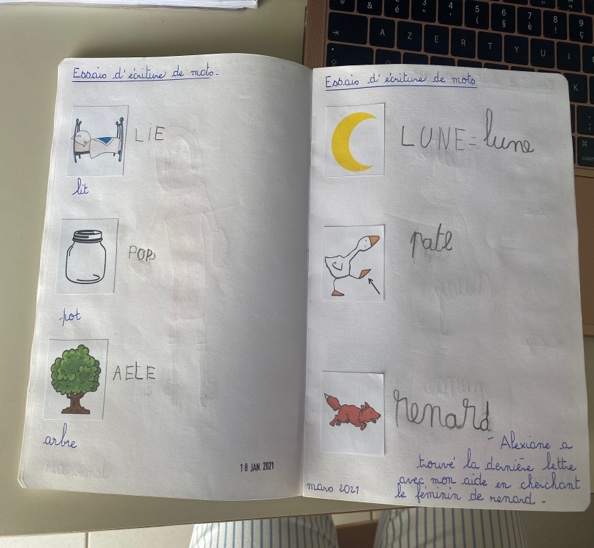 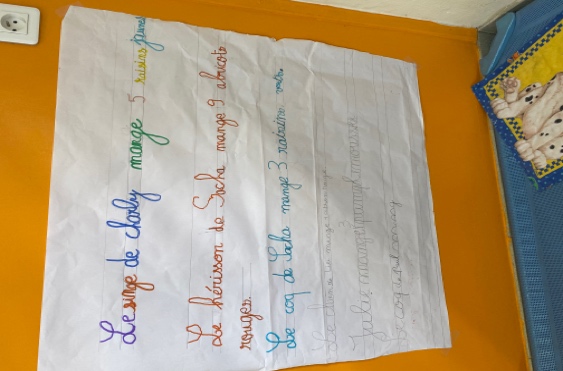 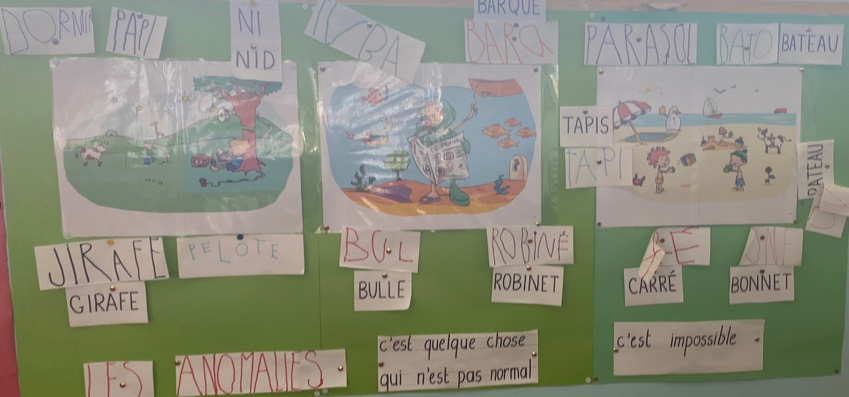 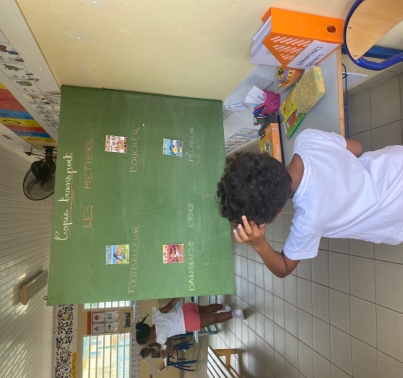 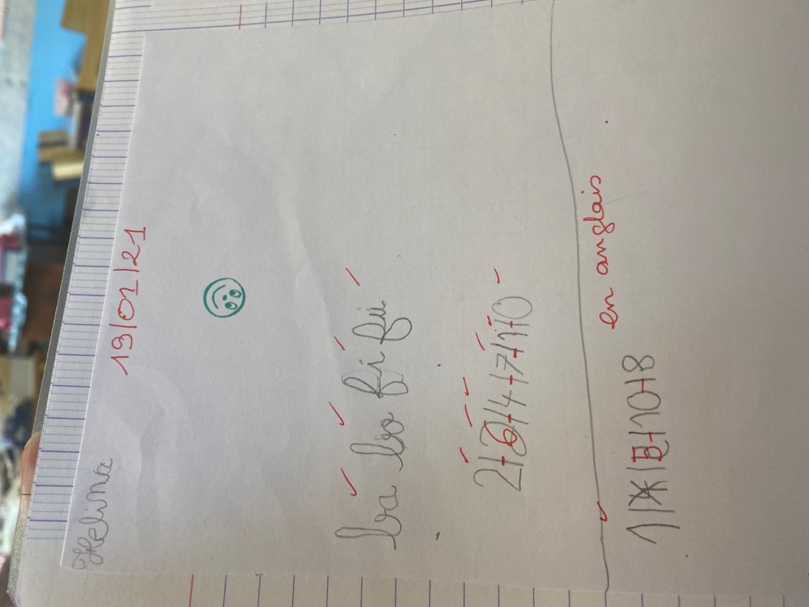 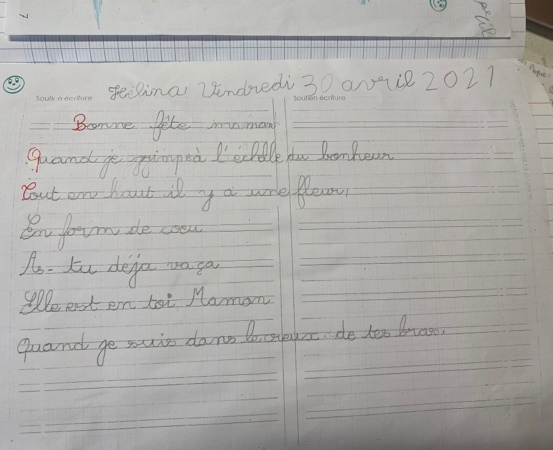 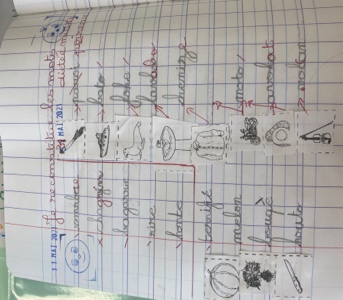 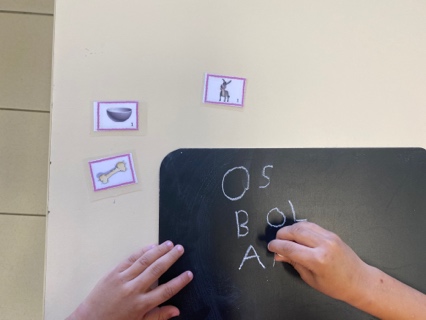 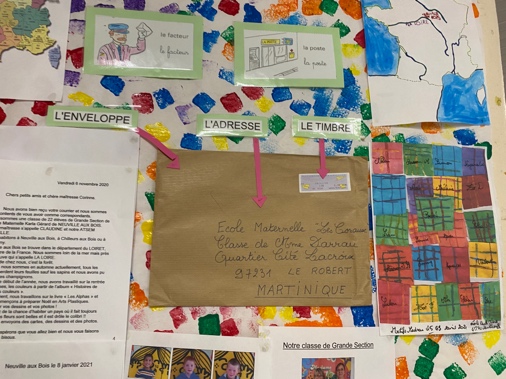 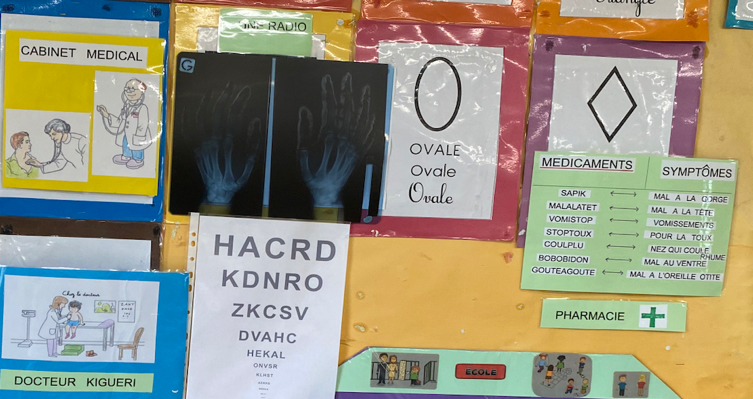 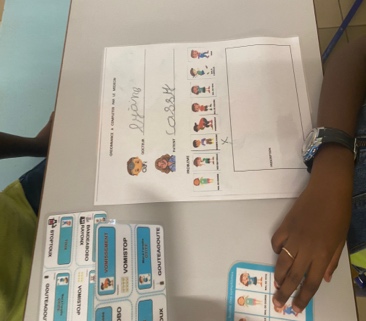 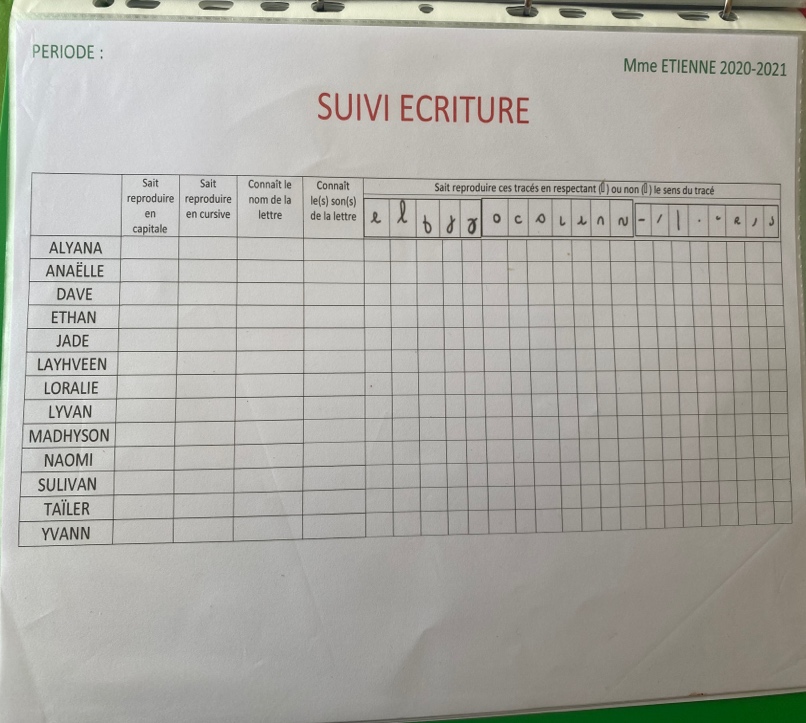 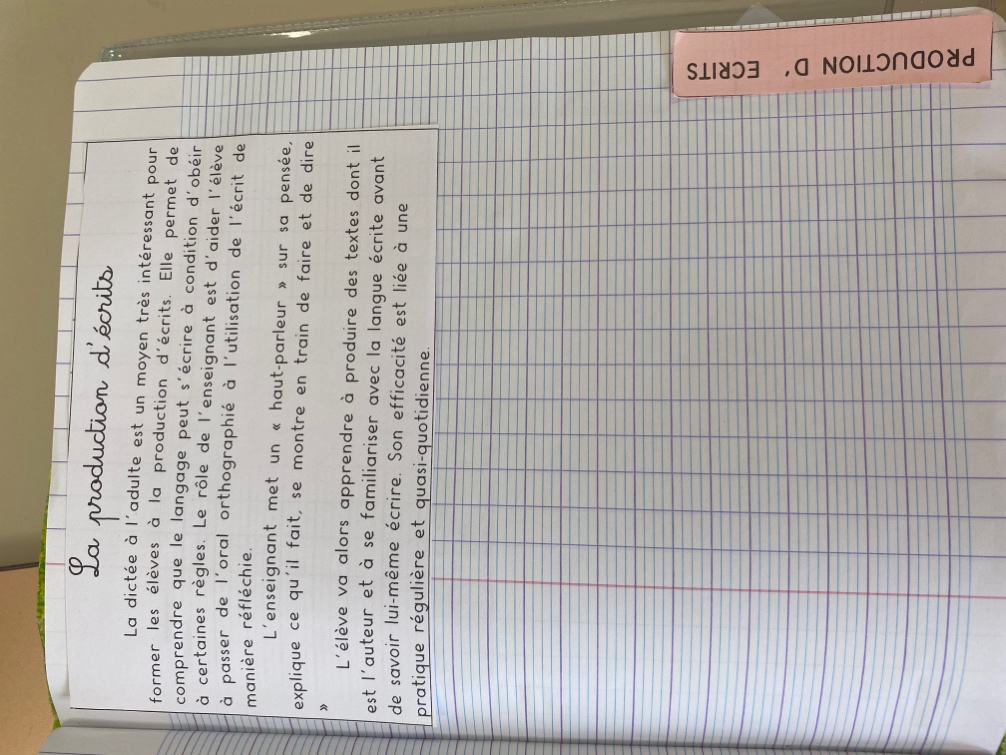 Exemple d’activité : le transport copie« L’élève peut recourir à une activité de Transport-copie (MS-GS) : le modèle à écrire se trouve à un endroit dans la classe. L’élève observe et mémorise ce modèle pour ensuite le reproduire sur son support de travail (feuille, ardoise) qui se trouve à un autre endroit de la classe. L’élève n’a donc plus sous les yeux le modèle pour reproduire les lettres ou le mot demandé. Par la suite, Le professeur fait expliciter les stratégies que l’élève a mises en œuvre. » Guide Pour préparer l’apprentissage de la lecture et de l’écritureLe mot à écrire n’est pas sous les yeux des élèves. Ils doivent se déplacer pour le mémoriser et l’écrire une fois revenus à leur place. Le but est de se lever le moins possible et élargir l’empan (partie du mot mémorisée). C’est le début de l’apprentissage de la copie.Principes pour différencier en production d’écritsComme dans tous les autres domaines, la différenciation pédagogique est indispensable en production d’écrits pour permettre à tous les élèves de progresser.Certains écueils sont à éviter :* Simplifier la tâche à outrance et perdre de vue l’objectif (cette stratégie enferme l’élève dans une spirale d’échec)  La différenciation porte sur les moyens et les modalités, pas sur les objectifs visés ;* Sur-étayer : le guidage trop serré, qui ôterait à l’élève toute marge de liberté dans sa production écrite, peut démobiliser l’élève et freiner le développement de son autonomie ; * Submerger l’élève d’outils d’aide à l’écriture : les élèves en difficulté ont souvent du mal à utiliser les outils à bon escient. Les multiplier n’a donc aucun intérêt. Il vaut mieux privilégier la qualité à la quantité ;* Différencier de la même façon pour tous les élèves qui rencontrent des difficultés : la prise en charge des besoins individuels des élèves nécessite une observation fine et une compréhension de l’origine des erreurs. C’est cette dernière qui permettra d’apporter une réponse la plus pertinente possible (les difficultés peuvent être liées à un manque de lexique, à des difficultés d’encodage, à des difficultés de structuration, à des troubles de l’attention, à un manque de compréhension de la consigne, à des difficultés grapho-motrices etc…) ;Points de vigilancePour chaque tâche d’écriture, l’enfant doit savoir ce qu’il va écrire.Pour toutes les activités d’écriture (copie, essais d’encodage, de production autonome d’écrit), la validation se fait sous l’œil expert de l’adulte (fournir la bonne orthographe, relire le mot, commenter, bruiter).La mise en place d’un cahier d’écrivain individuel va permettre à l’enfant et à l’adulte de garder la mémoire des progrès et des essais successifs. Chaque essai se clôture par la copie de la forme correcte du mot.Objectifs sous-jacents :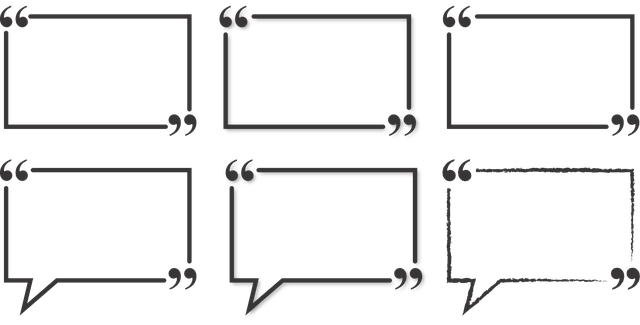 Activités et aménagements proposésPériode 1Période 2Période 3Période 4Période 5Commencer à produire des écritsModalités privilégiées en petit groupe, en duel « C’est l’enseignant qui juge du moment où les enfants sont prêts à prendre en charge eux-mêmes une partie des activités que les adultes mènent avec l’écrit. »Commencer à produire des écritsModalités privilégiées en petit groupe, en duel  Liste de matériel ; légende de dessins ; autoportraitCommencer à produire des écritsModalités privilégiées en petit groupe, en duel Produire quotidiennement des dictées à l’adulteCommencer à produire des écritsModalités privilégiées en petit groupe, en duel Découvrir le principe alphabétiqueLes enfants ont en effet besoin de comprendre comment se fait la transformation d’une parole en écrit, d’où l’importance de la relation qui va de l’oral vers l’écrit.Découvrir le principe alphabétiqueTravailler la différence entre dessin et écriture Découvrir le principe alphabétiqueObserver son étiquette prénom, prélever des repères visuels (forme, taille)S’approprier l’espace par le corps : gros objets S’approprier l’espace par le corps : gros objets Commencer à écrire seulDes activités graphiquesCommencer à écrire seulLes essais d’écriture : premiers tracés (lignes, signes divers ou pseudo-lettres)Commencer à écrire seulSous domainesPériode 1Période 2Période 3Période 4Période 5Construire le geste d’écriture  Respecter le sens de formation des lettres – Pratiquer des exercices graphiques conduisant la maîtrise des tracés de la base de l’écritureÉcrire en contrôlant la tenue de l’instrument et la position de la pageProduire un tracé avec une intentionConstruire le geste d’écriture  Respecter le sens de formation des lettres – Pratiquer des exercices graphiques conduisant la maîtrise des tracés de la base de l’écritureÉcrire en contrôlant la tenue de l’instrument et la position de la pagePrendre des repères dans l’espace feuilleConstruire le geste d’écriture  Respecter le sens de formation des lettres – Pratiquer des exercices graphiques conduisant la maîtrise des tracés de la base de l’écritureÉcrire en contrôlant la tenue de l’instrument et la position de la pageTenir correctement l’outil scripteur, avoir une posture adaptée Construire le geste d’écriture  Respecter le sens de formation des lettres – Pratiquer des exercices graphiques conduisant la maîtrise des tracés de la base de l’écritureÉcrire en contrôlant la tenue de l’instrument et la position de la pageGérer l’espace graphique : aller de gauche à droite, maintenir un alignement Construire le geste d’écriture  Respecter le sens de formation des lettres – Pratiquer des exercices graphiques conduisant la maîtrise des tracés de la base de l’écritureÉcrire en contrôlant la tenue de l’instrument et la position de la pageTester des trajectoires, produire des lignes discontinuesConstruire le geste d’écriture  Respecter le sens de formation des lettres – Pratiquer des exercices graphiques conduisant la maîtrise des tracés de la base de l’écritureÉcrire en contrôlant la tenue de l’instrument et la position de la pageExplorer différents gestes : tapoter, appuyer, griffer, éviter des obstaclesConstruire le geste d’écriture  Respecter le sens de formation des lettres – Pratiquer des exercices graphiques conduisant la maîtrise des tracés de la base de l’écritureÉcrire en contrôlant la tenue de l’instrument et la position de la pageVarier les formats de feuille, les types d’outils scripteursConstruire le geste d’écriture  Respecter le sens de formation des lettres – Pratiquer des exercices graphiques conduisant la maîtrise des tracés de la base de l’écritureÉcrire en contrôlant la tenue de l’instrument et la position de la pageCréer un répertoire graphique de formes, de motifsConstruire le geste d’écriture  Respecter le sens de formation des lettres – Pratiquer des exercices graphiques conduisant la maîtrise des tracés de la base de l’écritureÉcrire en contrôlant la tenue de l’instrument et la position de la pageConstruire le geste d’écriture  Respecter le sens de formation des lettres – Pratiquer des exercices graphiques conduisant la maîtrise des tracés de la base de l’écritureÉcrire en contrôlant la tenue de l’instrument et la position de la pageConstruire le geste d’écriture  Respecter le sens de formation des lettres – Pratiquer des exercices graphiques conduisant la maîtrise des tracés de la base de l’écritureÉcrire en contrôlant la tenue de l’instrument et la position de la pageCopierCopier son prénom en lettres capitales, un mot courtCopierAdaptation de jeux de société avec contrainte de verbalisation du nom et/ou son de la lettre (ex : jeu de l’oie des lettres, Memory, Mistigri, Guilitoc)CopierTransport- copie CopierActivités autonomes de copieCopierCommencer à copier son prénom en lettres cursivesCopierUtiliser un clavier d’ordinateurÉcrire seulApprocher les différents graphèmes d’un phonème– Écrire en contrôlant la tenue de l’instrument et la position de la page – S’entrainer à recopier des mots Produire des pseudos lettres ou autres signes que des lettres Écrire seulApprocher les différents graphèmes d’un phonème– Écrire en contrôlant la tenue de l’instrument et la position de la page – S’entrainer à recopier des mots Produire des suites de lettres sans utiliser leur valeur sonoreÉcrire seulApprocher les différents graphèmes d’un phonème– Écrire en contrôlant la tenue de l’instrument et la position de la page – S’entrainer à recopier des mots Utiliser le son d’une lettre d’une syllabe pour encoder un mot Écrire seulApprocher les différents graphèmes d’un phonème– Écrire en contrôlant la tenue de l’instrument et la position de la page – S’entrainer à recopier des mots Écrire le titre d’un albumÉcrire seulApprocher les différents graphèmes d’un phonème– Écrire en contrôlant la tenue de l’instrument et la position de la page – S’entrainer à recopier des mots Commande d’écriture de motsÉcrire seulApprocher les différents graphèmes d’un phonème– Écrire en contrôlant la tenue de l’instrument et la position de la page – S’entrainer à recopier des mots Écrire son prénom en lettres capitales sans modèleÉcrire seulApprocher les différents graphèmes d’un phonème– Écrire en contrôlant la tenue de l’instrument et la position de la page – S’entrainer à recopier des mots Écrire seulApprocher les différents graphèmes d’un phonème– Écrire en contrôlant la tenue de l’instrument et la position de la page – S’entrainer à recopier des mots Écrire seulApprocher les différents graphèmes d’un phonème– Écrire en contrôlant la tenue de l’instrument et la position de la page – S’entrainer à recopier des mots Écrire seulApprocher les différents graphèmes d’un phonème– Écrire en contrôlant la tenue de l’instrument et la position de la page – S’entrainer à recopier des mots Écrire seulApprocher les différents graphèmes d’un phonème– Écrire en contrôlant la tenue de l’instrument et la position de la page – S’entrainer à recopier des mots Sous domainesPériode 1Période 2Période 3Période 4Période 5Construire le geste d’écriture  Respecter le sens de formation des lettres – Pratiquer des exercices graphiques conduisant la maîtrise des tracés de la base de l’écritureÉcrire en contrôlant la tenue de l’instrument et la position de la pageGérer l’espace graphique : aller de gauche à droite, maintenir un alignementConstruire le geste d’écriture  Respecter le sens de formation des lettres – Pratiquer des exercices graphiques conduisant la maîtrise des tracés de la base de l’écritureÉcrire en contrôlant la tenue de l’instrument et la position de la pageTenir correctement l’outil scripteur, avoir une posture adaptéeConstruire le geste d’écriture  Respecter le sens de formation des lettres – Pratiquer des exercices graphiques conduisant la maîtrise des tracés de la base de l’écritureÉcrire en contrôlant la tenue de l’instrument et la position de la pageProposer un enchainement différencié : longueur de l’exercice, support Construire le geste d’écriture  Respecter le sens de formation des lettres – Pratiquer des exercices graphiques conduisant la maîtrise des tracés de la base de l’écritureÉcrire en contrôlant la tenue de l’instrument et la position de la pageConstruire le geste d’écriture  Respecter le sens de formation des lettres – Pratiquer des exercices graphiques conduisant la maîtrise des tracés de la base de l’écritureÉcrire en contrôlant la tenue de l’instrument et la position de la pageEnchaîner plusieurs lettres (en levant à bon escient l’outil scripteur)Construire le geste d’écriture  Respecter le sens de formation des lettres – Pratiquer des exercices graphiques conduisant la maîtrise des tracés de la base de l’écritureÉcrire en contrôlant la tenue de l’instrument et la position de la pageTracer les lettres rondesConstruire le geste d’écriture  Respecter le sens de formation des lettres – Pratiquer des exercices graphiques conduisant la maîtrise des tracés de la base de l’écritureÉcrire en contrôlant la tenue de l’instrument et la position de la pageTracer les lettres avec bouclesConstruire le geste d’écriture  Respecter le sens de formation des lettres – Pratiquer des exercices graphiques conduisant la maîtrise des tracés de la base de l’écritureÉcrire en contrôlant la tenue de l’instrument et la position de la pageTracer les lettres avec pontsConstruire le geste d’écriture  Respecter le sens de formation des lettres – Pratiquer des exercices graphiques conduisant la maîtrise des tracés de la base de l’écritureÉcrire en contrôlant la tenue de l’instrument et la position de la pageTravailler les liaisons (ligatures) entre les lettresConstruire le geste d’écriture  Respecter le sens de formation des lettres – Pratiquer des exercices graphiques conduisant la maîtrise des tracés de la base de l’écritureÉcrire en contrôlant la tenue de l’instrument et la position de la pageTravailler sur des interlignes de plus en plus réduitsConstruire le geste d’écriture  Respecter le sens de formation des lettres – Pratiquer des exercices graphiques conduisant la maîtrise des tracés de la base de l’écritureÉcrire en contrôlant la tenue de l’instrument et la position de la pageCréer un espace écriture dans la classe CopierCopie transposée CopierCopie sur clavierCopierTransport- copie CopierDictée en binômeCopierAdaptation de jeux de société avec contrainte de verbalisation du nom et/ou son de la lettre (ex : jeu de l’oie des lettres, Memory, Mistigri, Guilitoc)CopierCopier son prénom en lettres capitales CopierCopier son prénom en lettres cursivesCopierCopier un mot court, son prénom,CopierÉcrire seulApprocher les différents graphèmes d’un phonème– Écrire en contrôlant la tenue de l’instrument et la position de la page – S’entrainer à recopier des mots Écrire de mémoire son prénom en cursiveProduire des pseudos lettres ou autres signes que des lettres Écrire seulApprocher les différents graphèmes d’un phonème– Écrire en contrôlant la tenue de l’instrument et la position de la page – S’entrainer à recopier des mots Écrire de mémoire son prénom en cursiveProduire des suites de lettres sans utiliser leur valeur sonoreÉcrire seulApprocher les différents graphèmes d’un phonème– Écrire en contrôlant la tenue de l’instrument et la position de la page – S’entrainer à recopier des mots Écrire de mémoire son prénom en cursiveUtiliser le son d’une lettre d’une syllabe pour encoder un mot Écrire seulApprocher les différents graphèmes d’un phonème– Écrire en contrôlant la tenue de l’instrument et la position de la page – S’entrainer à recopier des mots Écrire de mémoire son prénom en cursiveEncoder un mot en prenant appui sur la syllabe et le phonème (ex : FOTO pour photo)Écrire seulApprocher les différents graphèmes d’un phonème– Écrire en contrôlant la tenue de l’instrument et la position de la page – S’entrainer à recopier des mots Écrire de mémoire son prénom en cursiveUtiliser un morceau de mot ou un mot mémorisé ou retrouvé dans les outils référents de la classe Écrire seulApprocher les différents graphèmes d’un phonème– Écrire en contrôlant la tenue de l’instrument et la position de la page – S’entrainer à recopier des mots Écrire de mémoire son prénom en cursiveÉcrire son prénom en lettres capitales sans modèleÉcrire seulApprocher les différents graphèmes d’un phonème– Écrire en contrôlant la tenue de l’instrument et la position de la page – S’entrainer à recopier des mots Écrire de mémoire son prénom en cursiveÉcrire son prénom en lettres cursives sans modèleÉcrire seulApprocher les différents graphèmes d’un phonème– Écrire en contrôlant la tenue de l’instrument et la position de la page – S’entrainer à recopier des mots Écrire de mémoire son prénom en cursiveÉcrire le titre d’un albumÉcrire seulApprocher les différents graphèmes d’un phonème– Écrire en contrôlant la tenue de l’instrument et la position de la page – S’entrainer à recopier des mots Écrire de mémoire son prénom en cursiveCommande d’écriture de motsÉcrire seulApprocher les différents graphèmes d’un phonème– Écrire en contrôlant la tenue de l’instrument et la position de la page – S’entrainer à recopier des mots Écrire de mémoire son prénom en cursiveÉcrire seulApprocher les différents graphèmes d’un phonème– Écrire en contrôlant la tenue de l’instrument et la position de la page – S’entrainer à recopier des mots Écrire de mémoire son prénom en cursive